MondayPopcorn Chicken     Savoury Minced Lamb PieVegetable Ravioli (v)Buttered Cauliflower    Herby Diced Potatoes        Italian Pasta    Baked Potato with Various FillingsTuesday 
Chicken Korma   Chilli Con CarneVegetable Con Carne (v)Baton Carrots   Boiled Rice    Macaroni Cheese   Baked Potato with Various FillingsWednesday Roast Pork     Lamb KoftaBrie and Tomato Slice (v)Buttered Broccoli   Roast PotatoesMushroom and Cheese Pasta    Baked Potato with Various FillingsThursday****** Inset day ******Friday ****** Inset day ******
Sandwiches, Rolls, wraps, Salad bar, Cookies, Cakes, Jellies And a selection of cold drinks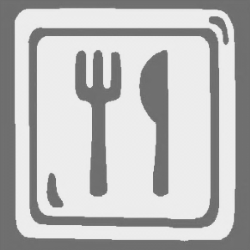 